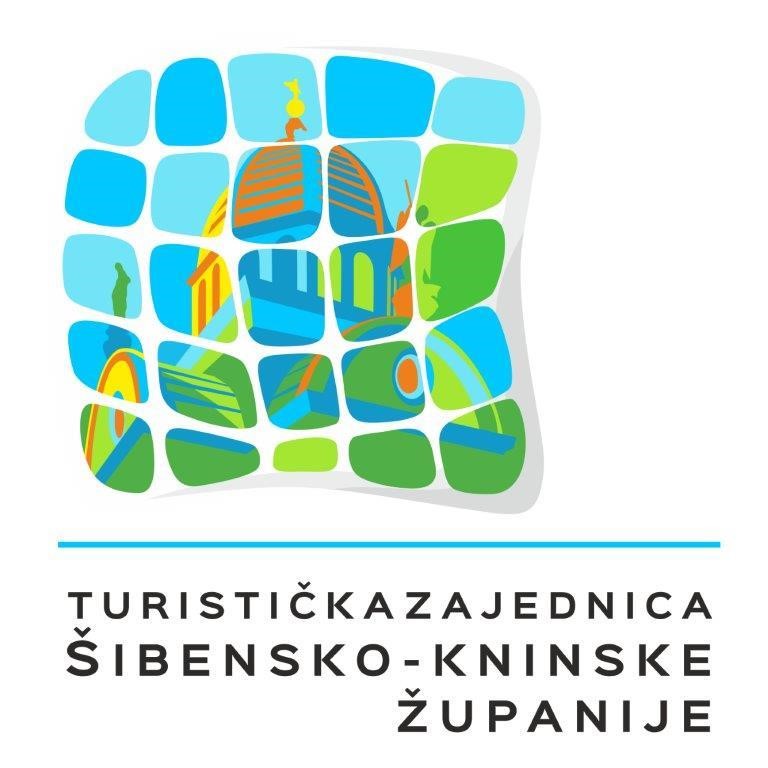 1. IZMJENE GODIŠNJEG PROGRAMA RADAZA 2022.1. Prihodi Izvorni prihodi Turističke zajednice Šibensko-kninske županije povećani su u odnosu na Godišnji plan za 2022. godinu za 1.850.000,00 kn i iznose 7.300.000 kn. Prihodi od boravišne pristojbe i članarine turističkoj zajednici povećani su temeljem bolje realizacije od one koja je bila očekivana u vrijeme izrade plana.Prihodi iz proračuna jedinica lokalne i/ili regionalne samouprave neće biti ostvareni te je iznos smanjen na 0.Ostvareni su značajno veći prihodi iz sustava turističkih zajednica, a ostvareni su temeljem refundacije troškova za udruženo oglašavanje, zajedničke nastupe na sajmovima te sredstva koja su uplaćena za slabije razvijena turistička područja.Prihodi iz EU fondova nisu ostvareni.Prihod prenesen iz prethodnih godina je usklađen s realno prenesenim prihodom.2. Aktivnosti 2.1. Istraživanje i strateško planiranjeAktivnosti planirane na području istraživanja i strateškog planiranja nisu realizirane, te su iznosi predviđeni u Godišnjem programu rada za 2022. godinu smanjeni na 0.2.2. Razvoj turističkog proizvoda Aktivnosti planirane na području Razvoja turističkog proizvoda su ostvarene u približno planiranom iznosu, ali je promijenjena njihova struktura: ostvareno je manje u području sustava označavanja kvalitete i podrške turističkoj industriji, a povećane su podrške razvoju turističkih događanja.  2.3. Komunikacija i oglašavanjeAktivnosti komunikacije i oglašavanja su realizirane u iznosu manjem za oko 1.400.000 kn, a smanjenje se u najvećoj mjeri odnosi na manje troškove nastupa na sajmovima i prezentacijama, kreiranju promotivnog materijala, definiranju i oglašavanju brenda, dok su marketinške i poslovne suradnje ostvarene u iznosu većem od planiranog. 2.4. Destinacijski managementAktivnosti destinacijskog managementa su povećane za 60.000 kn, a povećanje je najvećim dijelom odnosi na organizaciju stručnih skupova i edukaciju, odnosno na dodatne troškove koji su rezultat sudjelovanja u organizaciji Dana hrvatskog turizma.2.5. Administrativni posloviAdministrativni poslovi su realizirani u iznosu manjem za 800.000 kn, a smanjenje se prvenstveno odnosi na materijalne troškove planirane za kupnju i/ili uređenje novog prostora koje nije realizirano jer se nije pronašao prostor koji zadovoljava potrebe.3.2.6. RezervaRezerva su povećane do zakonski dozvoljenog maksimuma od 5% i 1. izmjenama Godišnjeg programa rada planirane su u iznosu od 600.000 kn.TABLIČNI PRIKAZ                                                                                                                         Predsjednik: 	 	 	 	 	 	 	 	______________________                                                                                                                          dr.sc. Marko JelićPRIHODIPlan  2022.1. izmjenePlan 2022. (nakon 1. izmjena)1.Izvorni prihodi5.450.000,001.850.000,007.300.000,001.1.Turistička pristojba4.800.000,001.700.000,006.500.000,001.2.Članarina650.000,00150.000,00800.000,002.Prihodi iz proračuna općine/grada/županije i državnog proračuna65.000,00-65.000,000,003.Prihodi od sustava turističkih zajednica 200.000,00500.000,00700.000,004.Prihodi iz EU fondova40.000,00-40.000,000,005.Prihodi od gospodarske djelatnosti0,000,000,006.Preneseni prihod iz prethodne godine2.600.000,001.780.000,004.380.000,007.Ostali prihodi45.000,00-44.950,0050,00SVEUKUPNO8.400.000,003.980.050,0012.380.050,00AKTIVNOSTIPlan  2022.1. izmjenePlan 2022. (nakon 1. izmjena)1.ISTRAŽIVANJE I STRATEŠKO PLANIRANJE 400.000,00-400.000,000,001.1.Izrada strateških/operativnih/komunikacijskih/akcijskih dokumenata200.000,00-200.000,000,001.2.Istraživanje i analiza tržišta200.000,00-200.000,000,001.3.Mjerenje učinkovitosti promotivnih aktivnosti0,000,000,002RAZVOJ TURISTIČKOG PROIZVODA 1.630.000,00-10.000,001.620.000,002.1.Identifikacija i vrednovanje resursa te strukturiranje turističkih proizvoda 800.000,0020.000,00820.000,002.1.1.Razvoj enogastro proizvoda „Dalmatia Šibenik Gourmet & Food“ 500.000,00-100.000,00400.000,002.1.2.Dalmatia Šibenik „Bike & Hike“ 200.000,00200.000,00400.000,002.1.3.Razvoj kultrunog turizma 100.000,00-80.000,0020.000,002.2.Sustavi označavanja kvalitete turističkog proizvoda 130.000,00-130.000,000,002.2.1.Projekt QL privatnog smještaja „Like HOME“ 30.000,00-30.000,000,002.2.2.Projekt QL agroturizama „Rural experience Dalmatia Šibenik“ 100.000,00-100.000,000,002.3.Podrška razvoju turističkih događanja 500.000,00300.000,00800.000,002.4.Turistička infrastruktura  0,000,000,002.5.Podrška turističkoj industriji  200.000,00-200.000,000,00AKTIVNOSTIAKTIVNOSTIAKTIVNOSTIPlan  2022.1. izmjenePlan 2022. (nakon 1. izmjena)333KOMUNIKACIJA I OGLAŠAVANJE KOMUNIKACIJA I OGLAŠAVANJE KOMUNIKACIJA I OGLAŠAVANJE 3.580.000,00-1.405.000,002.175.000,003.1.Definiranje brending sustava i brend arhitekture Definiranje brending sustava i brend arhitekture Definiranje brending sustava i brend arhitekture 200.000,00-200.000,000,003.2.Oglašavanje destinacijskog branda, turističke ponude i proizvoda Oglašavanje destinacijskog branda, turističke ponude i proizvoda Oglašavanje destinacijskog branda, turističke ponude i proizvoda 500.000,00-180.000,00320.000,003.3.Odnosi s javnošću: globalni i domaći PR Odnosi s javnošću: globalni i domaći PR Odnosi s javnošću: globalni i domaći PR 200.000,00-60.000,00140.000,003.4.Marketinške i poslovne suradnje Marketinške i poslovne suradnje Marketinške i poslovne suradnje 1.000.000,00100.000,001.100.000,003.5.Sajmovi, posebne prezentacije i poslovne radionice Sajmovi, posebne prezentacije i poslovne radionice Sajmovi, posebne prezentacije i poslovne radionice 900.000,00-530.000,00370.000,003.6.Suradnja s organizatorima putovanja Suradnja s organizatorima putovanja Suradnja s organizatorima putovanja 100.000,00-95.000,005.000,003.7.Kreiranje promotivnog materijala Kreiranje promotivnog materijala Kreiranje promotivnog materijala 500.000,00-460.000,0040.000,003.8.Internetske stranice Internetske stranice Internetske stranice 100.000,0060.000,00160.000,003.9.Kreiranje i upravljanje bazama turističkih podataka  Kreiranje i upravljanje bazama turističkih podataka  Kreiranje i upravljanje bazama turističkih podataka  50.000,00-10.000,0040.000,003.10.Turističko-informativne aktivnosti Turističko-informativne aktivnosti Turističko-informativne aktivnosti 30.000,00-30.000,000,00444DESTINACIJSKI MENADŽMENT DESTINACIJSKI MENADŽMENT DESTINACIJSKI MENADŽMENT 330.000,0060.000,00390.000,004.1.Turistički informacijski sustavi i aplikacije /eVisitor Turistički informacijski sustavi i aplikacije /eVisitor Turistički informacijski sustavi i aplikacije /eVisitor 10.000,00-10.000,000,004.2.Stručni skupovi i edukacije Stručni skupovi i edukacije Stručni skupovi i edukacije 100.000,00150.000,00250.000,004.3.Koordinacija i nadzor Koordinacija i nadzor Koordinacija i nadzor 50.000,0050.000,00100.000,004.4.Upravljanje kvalitetom u destinaciji Upravljanje kvalitetom u destinaciji Upravljanje kvalitetom u destinaciji 70.000,00-70.000,000,004.5.Poticanje na očuvanje i uređenje okoliša Poticanje na očuvanje i uređenje okoliša Poticanje na očuvanje i uređenje okoliša 100.000,00-60.000,0040.000,00555ČLANSTVO U STRUKOVNIM ORGANIZACIJAMA ČLANSTVO U STRUKOVNIM ORGANIZACIJAMA ČLANSTVO U STRUKOVNIM ORGANIZACIJAMA 0,000,000,005.1.Međunarodne strukovne i sl. organizacije Međunarodne strukovne i sl. organizacije Međunarodne strukovne i sl. organizacije 0,000,000,005.2.Domaće strukovne i sl. organizacije Domaće strukovne i sl. organizacije Domaće strukovne i sl. organizacije 0,000,000,00666ADMINISTRATIVNI POSLOVI ADMINISTRATIVNI POSLOVI ADMINISTRATIVNI POSLOVI 2.260.000,00-800.000,001.460.000,006.1.Plaće Plaće Plaće 1.200.000,00-100.000,001.100.000,006.2.Materijalni troškovi Materijalni troškovi Materijalni troškovi 1.000.000,00-700.000,00300.000,006.3.Tijela turističke zajednice Tijela turističke zajednice Tijela turističke zajednice 60.000,000,0060.000,00777Pomoć HTZ za manje razvijene TZPomoć HTZ za manje razvijene TZPomoć HTZ za manje razvijene TZ0,00300.000,00300.000,00888REZERVA  REZERVA  REZERVA  200.000,00400.000,00600.000,00101010POKRIVANJE MANJKA PRIHODA IZ PRETHODNE GODINE POKRIVANJE MANJKA PRIHODA IZ PRETHODNE GODINE POKRIVANJE MANJKA PRIHODA IZ PRETHODNE GODINE 0,000,000,00SVEUKUPNO AKTIVNOSTI:SVEUKUPNO AKTIVNOSTI:SVEUKUPNO AKTIVNOSTI:8.400.000,00-1.855.000,006.545.000,00PRIJENOS SREDSTAVA U IDUĆU GODINU:PRIJENOS SREDSTAVA U IDUĆU GODINU:PRIJENOS SREDSTAVA U IDUĆU GODINU:0,005.835.050,005.835.050,00UKUPNO (AKTIVNOSTI I PRIJENOS):UKUPNO (AKTIVNOSTI I PRIJENOS):UKUPNO (AKTIVNOSTI I PRIJENOS):8.400.000,003.980.050,0012.380.050,00